GESTIÓN DE SEGURIDAD AEROPORTUARIAGESTIÓN DE SEGURIDAD AEROPORTUARIAGESTIÓN DE SEGURIDAD AEROPORTUARIAGESTIÓN DE SEGURIDAD AEROPORTUARIAGESTIÓN DE SEGURIDAD AEROPORTUARIAGESTIÓN DE SEGURIDAD AEROPORTUARIAGESTIÓN DE SEGURIDAD AEROPORTUARIAGESTIÓN DE SEGURIDAD AEROPORTUARIAGESTIÓN DE SEGURIDAD AEROPORTUARIAGESTIÓN DE SEGURIDAD AEROPORTUARIA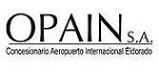 Registro de usuarios (as) y firmas autorizadas para solicitud de permisos y trámites de Seguridad AeroportuariaRegistro de usuarios (as) y firmas autorizadas para solicitud de permisos y trámites de Seguridad AeroportuariaRegistro de usuarios (as) y firmas autorizadas para solicitud de permisos y trámites de Seguridad AeroportuariaRegistro de usuarios (as) y firmas autorizadas para solicitud de permisos y trámites de Seguridad AeroportuariaRegistro de usuarios (as) y firmas autorizadas para solicitud de permisos y trámites de Seguridad AeroportuariaRegistro de usuarios (as) y firmas autorizadas para solicitud de permisos y trámites de Seguridad AeroportuariaRegistro de usuarios (as) y firmas autorizadas para solicitud de permisos y trámites de Seguridad AeroportuariaRegistro de usuarios (as) y firmas autorizadas para solicitud de permisos y trámites de Seguridad AeroportuariaRegistro de usuarios (as) y firmas autorizadas para solicitud de permisos y trámites de Seguridad AeroportuariaRegistro de usuarios (as) y firmas autorizadas para solicitud de permisos y trámites de Seguridad AeroportuariaCÓDIGO: GSA-FR-130CÓDIGO: GSA-FR-130VERSIÓN: 4.0VERSIÓN: 4.0VERSIÓN: 4.0VERSIÓN: 4.0VERSIÓN: 4.0VERSIÓN: 4.0VERSIÓN: 4.0VERSIÓN: 4.01. Información de la Empresa (Favor diligenciar todos los campos, los formatos incompletos y, o modificados no serán aceptados para estudio)1. Información de la Empresa (Favor diligenciar todos los campos, los formatos incompletos y, o modificados no serán aceptados para estudio)1. Información de la Empresa (Favor diligenciar todos los campos, los formatos incompletos y, o modificados no serán aceptados para estudio)1. Información de la Empresa (Favor diligenciar todos los campos, los formatos incompletos y, o modificados no serán aceptados para estudio)1. Información de la Empresa (Favor diligenciar todos los campos, los formatos incompletos y, o modificados no serán aceptados para estudio)1. Información de la Empresa (Favor diligenciar todos los campos, los formatos incompletos y, o modificados no serán aceptados para estudio)1. Información de la Empresa (Favor diligenciar todos los campos, los formatos incompletos y, o modificados no serán aceptados para estudio)1. Información de la Empresa (Favor diligenciar todos los campos, los formatos incompletos y, o modificados no serán aceptados para estudio)1. Información de la Empresa (Favor diligenciar todos los campos, los formatos incompletos y, o modificados no serán aceptados para estudio)1. Información de la Empresa (Favor diligenciar todos los campos, los formatos incompletos y, o modificados no serán aceptados para estudio)1. Información de la Empresa (Favor diligenciar todos los campos, los formatos incompletos y, o modificados no serán aceptados para estudio)1. Información de la Empresa (Favor diligenciar todos los campos, los formatos incompletos y, o modificados no serán aceptados para estudio)1. Información de la Empresa (Favor diligenciar todos los campos, los formatos incompletos y, o modificados no serán aceptados para estudio)Razón social de la empresa:Razón social de la empresa:Razón social de la empresa:Razón social de la empresa:Razón social de la empresa:Nit:Nit:Nit:Nit:Nit:Dirección:Dirección:Dirección:Nombre representante legal:Nombre representante legal:Nombre representante legal:Nombre representante legal:Nombre representante legal:Correo electrónico:Correo electrónico:Correo electrónico:Correo electrónico:Correo electrónico:Firma representante legal:Firma representante legal:Firma representante legal:NoApellidos y NombresApellidos y NombresTipo de DocumentoNúmero de DocumentoCargoMarque con una (X)Marque con una (X)Marque con una (X)Marque con una (X)Celular Correo electrónicoFirmaNoApellidos y NombresApellidos y NombresTipo de DocumentoNúmero de DocumentoCargoAutorizado (a) solo para:Autorizado (a) solo para:Autorizado (a) solo para:Autorizado (a) solo para:Celular Correo electrónicoFirmaNoApellidos y NombresApellidos y NombresTipo de DocumentoNúmero de DocumentoCargoSolicitar WEBPagar PSEReclamarFirmar SolicitudesCelular Correo electrónicoFirmaEste formato tiene una vigencia de un año, en caso de que se presente cambio de las personas autorizadas se debe actualizar mediante radicación en el sistema de correspondencia de OPAIN. Con la firma del presente formato autorizo de manera voluntaria, previa, explícita, informada e inequívoca a OPAIN S.A para tratar la información personal recogida durante el proceso de solicitud de acceso a las áreas restringidas del Aeropuerto Internacional El Dorado Luis Carlos Galán Sarmiento con el fin de dejar soporte de la solicitud y actualizar datos de contacto de acuerdo con su Política de Tratamiento de Datos Personales, publicada en la página web www.opain.co Este formato tiene una vigencia de un año, en caso de que se presente cambio de las personas autorizadas se debe actualizar mediante radicación en el sistema de correspondencia de OPAIN. Con la firma del presente formato autorizo de manera voluntaria, previa, explícita, informada e inequívoca a OPAIN S.A para tratar la información personal recogida durante el proceso de solicitud de acceso a las áreas restringidas del Aeropuerto Internacional El Dorado Luis Carlos Galán Sarmiento con el fin de dejar soporte de la solicitud y actualizar datos de contacto de acuerdo con su Política de Tratamiento de Datos Personales, publicada en la página web www.opain.co Este formato tiene una vigencia de un año, en caso de que se presente cambio de las personas autorizadas se debe actualizar mediante radicación en el sistema de correspondencia de OPAIN. Con la firma del presente formato autorizo de manera voluntaria, previa, explícita, informada e inequívoca a OPAIN S.A para tratar la información personal recogida durante el proceso de solicitud de acceso a las áreas restringidas del Aeropuerto Internacional El Dorado Luis Carlos Galán Sarmiento con el fin de dejar soporte de la solicitud y actualizar datos de contacto de acuerdo con su Política de Tratamiento de Datos Personales, publicada en la página web www.opain.co Este formato tiene una vigencia de un año, en caso de que se presente cambio de las personas autorizadas se debe actualizar mediante radicación en el sistema de correspondencia de OPAIN. Con la firma del presente formato autorizo de manera voluntaria, previa, explícita, informada e inequívoca a OPAIN S.A para tratar la información personal recogida durante el proceso de solicitud de acceso a las áreas restringidas del Aeropuerto Internacional El Dorado Luis Carlos Galán Sarmiento con el fin de dejar soporte de la solicitud y actualizar datos de contacto de acuerdo con su Política de Tratamiento de Datos Personales, publicada en la página web www.opain.co Este formato tiene una vigencia de un año, en caso de que se presente cambio de las personas autorizadas se debe actualizar mediante radicación en el sistema de correspondencia de OPAIN. Con la firma del presente formato autorizo de manera voluntaria, previa, explícita, informada e inequívoca a OPAIN S.A para tratar la información personal recogida durante el proceso de solicitud de acceso a las áreas restringidas del Aeropuerto Internacional El Dorado Luis Carlos Galán Sarmiento con el fin de dejar soporte de la solicitud y actualizar datos de contacto de acuerdo con su Política de Tratamiento de Datos Personales, publicada en la página web www.opain.co Este formato tiene una vigencia de un año, en caso de que se presente cambio de las personas autorizadas se debe actualizar mediante radicación en el sistema de correspondencia de OPAIN. Con la firma del presente formato autorizo de manera voluntaria, previa, explícita, informada e inequívoca a OPAIN S.A para tratar la información personal recogida durante el proceso de solicitud de acceso a las áreas restringidas del Aeropuerto Internacional El Dorado Luis Carlos Galán Sarmiento con el fin de dejar soporte de la solicitud y actualizar datos de contacto de acuerdo con su Política de Tratamiento de Datos Personales, publicada en la página web www.opain.co Este formato tiene una vigencia de un año, en caso de que se presente cambio de las personas autorizadas se debe actualizar mediante radicación en el sistema de correspondencia de OPAIN. Con la firma del presente formato autorizo de manera voluntaria, previa, explícita, informada e inequívoca a OPAIN S.A para tratar la información personal recogida durante el proceso de solicitud de acceso a las áreas restringidas del Aeropuerto Internacional El Dorado Luis Carlos Galán Sarmiento con el fin de dejar soporte de la solicitud y actualizar datos de contacto de acuerdo con su Política de Tratamiento de Datos Personales, publicada en la página web www.opain.co Este formato tiene una vigencia de un año, en caso de que se presente cambio de las personas autorizadas se debe actualizar mediante radicación en el sistema de correspondencia de OPAIN. Con la firma del presente formato autorizo de manera voluntaria, previa, explícita, informada e inequívoca a OPAIN S.A para tratar la información personal recogida durante el proceso de solicitud de acceso a las áreas restringidas del Aeropuerto Internacional El Dorado Luis Carlos Galán Sarmiento con el fin de dejar soporte de la solicitud y actualizar datos de contacto de acuerdo con su Política de Tratamiento de Datos Personales, publicada en la página web www.opain.co Este formato tiene una vigencia de un año, en caso de que se presente cambio de las personas autorizadas se debe actualizar mediante radicación en el sistema de correspondencia de OPAIN. Con la firma del presente formato autorizo de manera voluntaria, previa, explícita, informada e inequívoca a OPAIN S.A para tratar la información personal recogida durante el proceso de solicitud de acceso a las áreas restringidas del Aeropuerto Internacional El Dorado Luis Carlos Galán Sarmiento con el fin de dejar soporte de la solicitud y actualizar datos de contacto de acuerdo con su Política de Tratamiento de Datos Personales, publicada en la página web www.opain.co Este formato tiene una vigencia de un año, en caso de que se presente cambio de las personas autorizadas se debe actualizar mediante radicación en el sistema de correspondencia de OPAIN. Con la firma del presente formato autorizo de manera voluntaria, previa, explícita, informada e inequívoca a OPAIN S.A para tratar la información personal recogida durante el proceso de solicitud de acceso a las áreas restringidas del Aeropuerto Internacional El Dorado Luis Carlos Galán Sarmiento con el fin de dejar soporte de la solicitud y actualizar datos de contacto de acuerdo con su Política de Tratamiento de Datos Personales, publicada en la página web www.opain.co Este formato tiene una vigencia de un año, en caso de que se presente cambio de las personas autorizadas se debe actualizar mediante radicación en el sistema de correspondencia de OPAIN. Con la firma del presente formato autorizo de manera voluntaria, previa, explícita, informada e inequívoca a OPAIN S.A para tratar la información personal recogida durante el proceso de solicitud de acceso a las áreas restringidas del Aeropuerto Internacional El Dorado Luis Carlos Galán Sarmiento con el fin de dejar soporte de la solicitud y actualizar datos de contacto de acuerdo con su Política de Tratamiento de Datos Personales, publicada en la página web www.opain.co Este formato tiene una vigencia de un año, en caso de que se presente cambio de las personas autorizadas se debe actualizar mediante radicación en el sistema de correspondencia de OPAIN. Con la firma del presente formato autorizo de manera voluntaria, previa, explícita, informada e inequívoca a OPAIN S.A para tratar la información personal recogida durante el proceso de solicitud de acceso a las áreas restringidas del Aeropuerto Internacional El Dorado Luis Carlos Galán Sarmiento con el fin de dejar soporte de la solicitud y actualizar datos de contacto de acuerdo con su Política de Tratamiento de Datos Personales, publicada en la página web www.opain.co Este formato tiene una vigencia de un año, en caso de que se presente cambio de las personas autorizadas se debe actualizar mediante radicación en el sistema de correspondencia de OPAIN. Con la firma del presente formato autorizo de manera voluntaria, previa, explícita, informada e inequívoca a OPAIN S.A para tratar la información personal recogida durante el proceso de solicitud de acceso a las áreas restringidas del Aeropuerto Internacional El Dorado Luis Carlos Galán Sarmiento con el fin de dejar soporte de la solicitud y actualizar datos de contacto de acuerdo con su Política de Tratamiento de Datos Personales, publicada en la página web www.opain.co 